SH120-II Digital microhematocrit centrifuge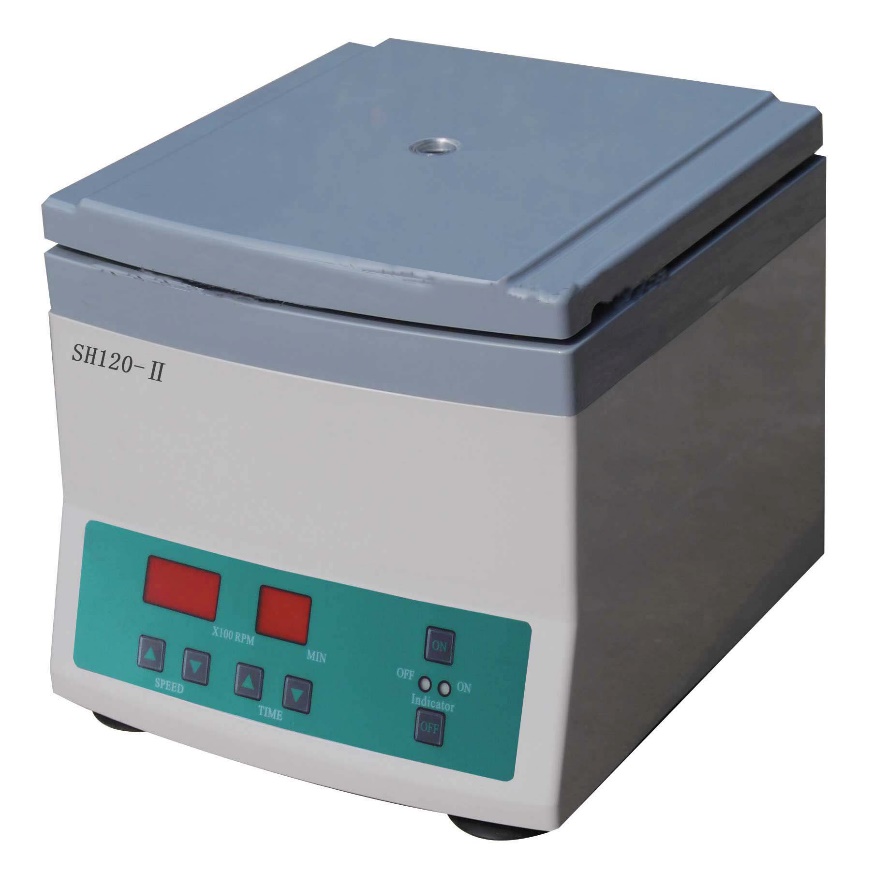 Spec:Packaging DetailsPack: carton (1 set in 1 box) 
G.W/N.W: 11kg/10kg 
Size: 28L*31W*27H (cm) 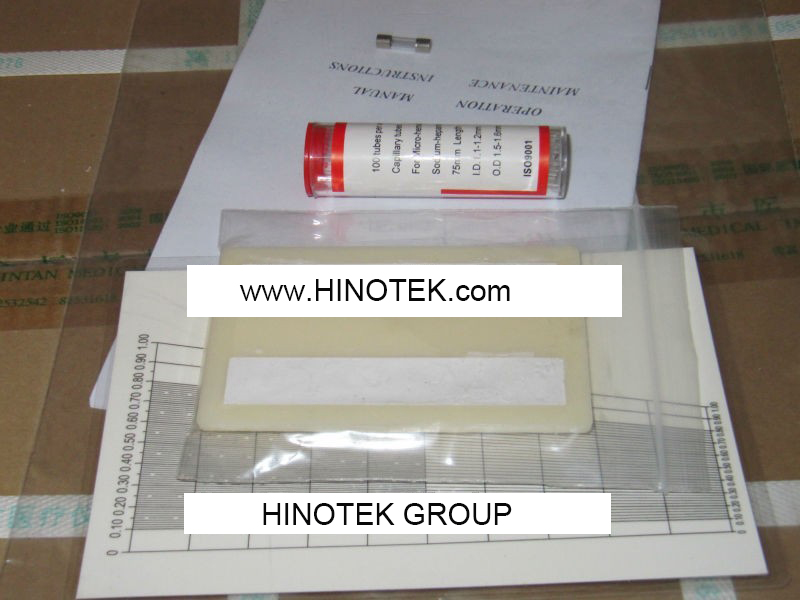 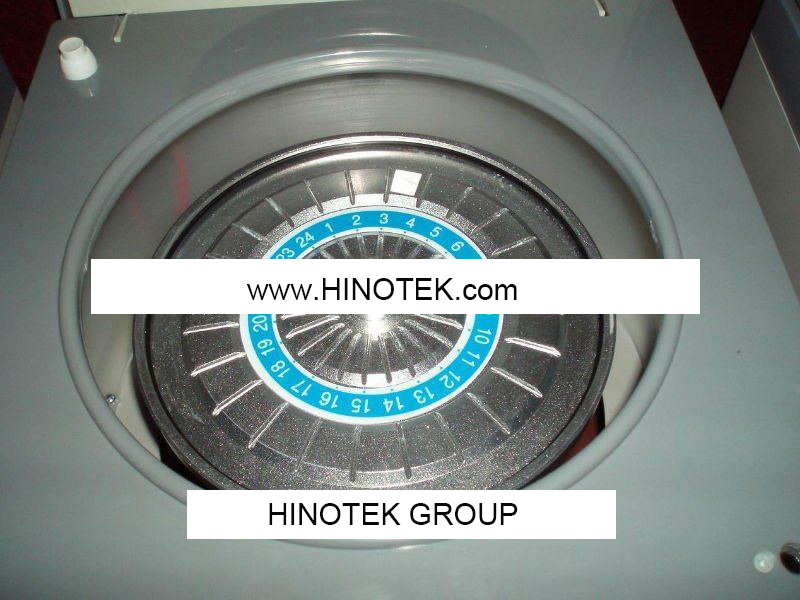 Brushless motor available, easy & safe-to-use, low noise, touch key interface.Brushless motor available, easy & safe-to-use, low noise, touch key interface.Max speed12000rpm Stepless regulationMax rcf15300xgCapactiydia 1.5mm*75mm(24capillary tubes)Timer0-99minDigital displayYes, speed indication, digital control panelPower SupplyAC 220V/110V 50Hz/60HzSafety controlMechanical lid lock. Auto pause device (Automatic stop when lid is open during operation)